APPLICATION FORMI, the undersigned, ____________________, born in ____________________ on __/__/____, resident at (full address) ___________________________________, city ____________________, (country_______),  Postal Code _______Asks to participate in the selection process of 30 people to be included in a training program as part of the Silver Workers Project (Ref. N. 2015-1-IT01-KA202-004624).1st question:
What is your motivation to participate in the training course of the Silver Workers project?________________________________________________________________________________________________________________________________________________________________________________________________________________________________________________________________________________________________________________________________________________________________________________________________________________________________________________________________________________________________________________________________________________________________________________________________________________________________________________________________________________________________________________________________________________________________________________________________________________________________________________________________________________________________________________________________________________________________________________________2nd question:
Briefly describe the hobby or business idea you would like to turn into an entrepreneurial activity________________________________________________________________________________________________________________________________________________________________________________________________________________________________________________________________________________________________________________________________________________________________________________________________________________________________________________________________________________________________________________________________________________________________________________________________________________________________________________________________________________________________________________________________________________________________________________________________________________________________________________________________________________________________________________________________________________________________________________________3rd  question:
Briefly describe your Education and training , specifying:Dates of start-end; Name of the school/VET Centre/University; Title of qualification awarded.If available you can also choose to attach a CV________________________________________________________________________________________________________________________________________________________________________________________________________________________________________________________________________________________________________________________________________________________________________________________________________________________________________________________________________________________________________________________________________________________________________________________________________________________________________________________________________________________________________________________________________________________________________________________________________________________________________________________________________________________________________________________________________________________________________________________________________________________________________________________________________________________________________________________________________________________________4th  question:
Briefly describe your work experiences/professional career, last relevant positions, specifying:Dates of start-end; Name and address of employer; Occupation or position held; Type of business or sector; Main activities and responsibilities.If available you can also choose to attach a CV________________________________________________________________________________________________________________________________________________________________________________________________________________________________________________________________________________________________________________________________________________________________________________________________________________________________________________________________________________________________________________________________________________________________________________________________________________________________________________________________________________________________________________________________________________________________________________________________________________________________________________________________________________________________________________________________________________________________________________________________________________________________________________I hereby authorize [name of the partner organization] to the processing of personal data provided on this form for the management of the selection procedure and subsequent communications related to it, in compliance with the Directive 95/46/EC of the European Parliament and of the Council of 24 October 1995 on the protection of individuals with regard to the processing of personal data and on the free movement of such data.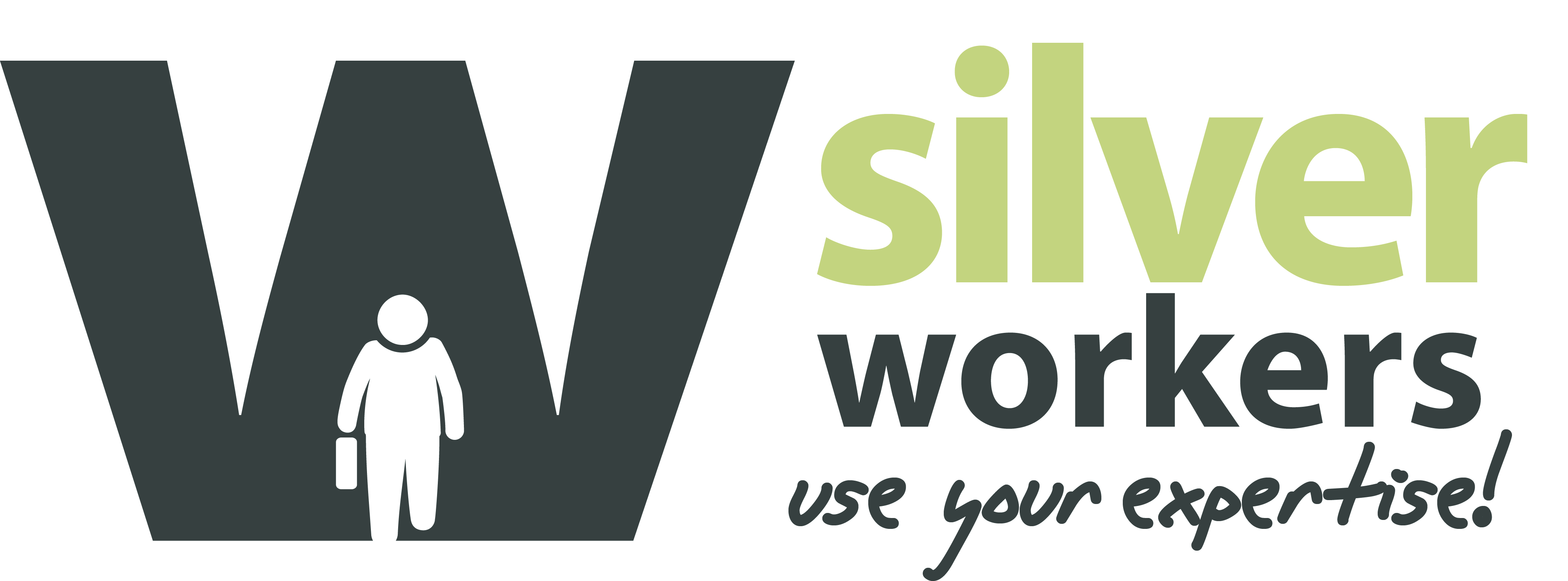 Call for expressions of interest for admission to attend a cycle of training and coaching activities to develop entrepreneurial skillsApplication form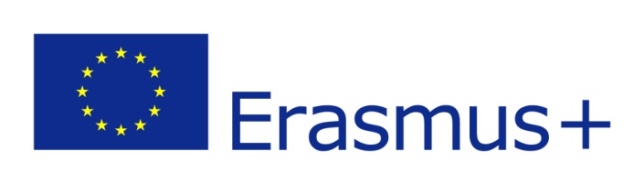 This project has been funded with support from the European Commission. This publication reflects the views only of the authors, and the Commission cannot be held responsible for any use which may be made of the information contained therein.Date and placeSignatureDate and placeSignature